國際學院華語文中心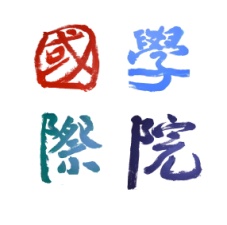 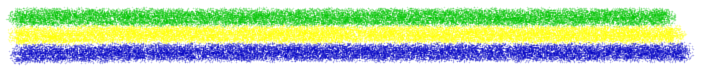 ＊以下請勿填寫 For  Authorized  Staff  Only       茲收到                       繳交之學費            元整收 據 Receipt付款人Drawee：                        金額Amount：NT$        經手人Cashier：                          Name(in Chinese)中文姓名Name(in English)英文姓名Gender性別Nationality國籍 Male 男   Female女Student ID Number學號Department and Year系所年級 Scholarship StudentE-mail電子郵件Cell Phone Number手機號碼           Which class? 所選班別           Which class? 所選班別 Listening and Reading for Intermediate Level     Listening and Reading for Learners Listening and Reading for Intermediate Level     Listening and Reading for Learners